НАКАЗ18.03.2021									                      № 15Про зміни термінів весняних канікулв 2020/2021 навчальному році	Відповідно до Закону України "Про освіту", листа ХЗОШ №120 від 18.03.2021 №01-57/52 "Про організацію канікул в період з 22.03.2021 по 01.04.2021"  та з метою дотримання карантинних та санітарних вимог під час пандемії COVID-19НАКАЗУЮ:1.Розпочати весняні канікули 22.03.2021 року.2. Завершити весняні канікули 01.04.2021 року та приступити до занять 02.04.2021 року.3. Вчителям ЗЗСО провести корекцію календарних планів до 02.04.2021 року.4. Контроль за виконання даного наказу залишаю за собою.Директор школи                                              І.А. КолісникЗ наказом ознайомлені: Савченко С.А.Дядик А.С.Кікоть О.А.Черкашина В.В.Майорова П.Р.Скорик Є.В.Петушкова Н.В.Мірошниченко О.В.Судаков Д.О.Попій С.В.Алексєєва Н.В.Бакшеєва О.А.Шерстова К.І.Малишева Т.О.Кнігніцька Ю.В.Астаніна А.В.Міщенко Н.О. Стегура І.І.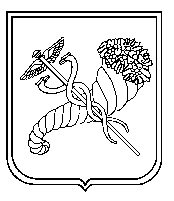 тел. (057) 725-13-62, 725-13-63  e-mail:kh.znz-120@ukr.net  Код ЄДРПОУ 24343242тел. (057) 725-13-62, 725-13-63  e-mail:kh.znz-120@ukr.net  Код ЄДРПОУ 24343242тел. (057) 725-13-62, 725-13-63  e-mail:kh.znz-120@ukr.net  Код ЄДРПОУ 24343242